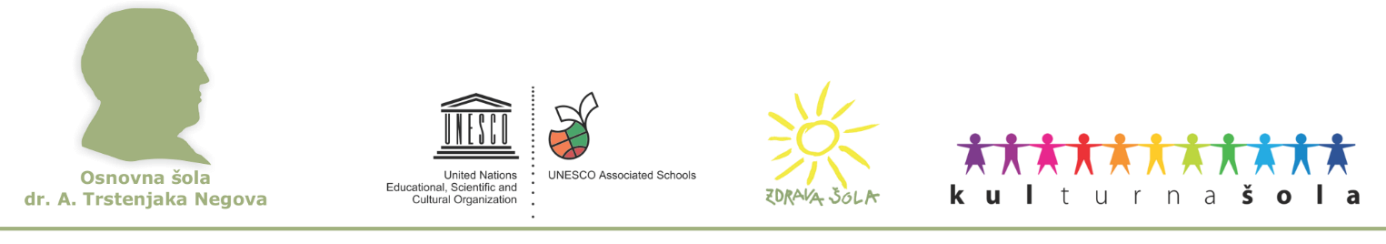 Priloga 4_za učence 9.razreda PRIJAVNICAStarš oz. skrbnik (ime in priimek)__________________________________________ najavljam prihod  mojega otroka ____________________________________________ (ime in priimek otroka) iz razreda ______ v šolo od 25. maja dalje.Učenec se bo vključil v:POUK								DA				NE Če ste izbrali NE, navedite razlog, če otrok pouka ne bo obiskoval, npr. po kriterijih RSK zdravstveno ogrožen,…)Razlog: ___________________________________________________________________________________________________Učenec bo v šolo prihajal S ŠOLSKIM PREVOZOM:		DA                  		            	NEUčenec bo koristil ŠOLSKO KOSILO:				DA                  			NEDatum:___________________            Ime in priimek starša oz. skrbnika: ______________________Vljudno prosimo, da prijavnico pošljete najkasneje do torka, 12. 5. 2020 razredničarki na elektronski naslov ali preko e-Asistenta.